Leaving Certificate Guidance Form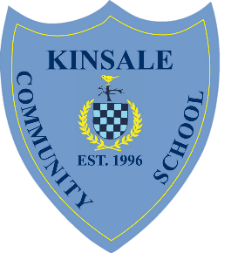 Name: _________________________________________ Class: __________________     Address: ________________________________________________________________ Email: ______________________________________ Tel No: ____________________   Mobile No: _____________________________ Date of Birth: ____________________ 5th Year Summer           Leaving Certificate			      Predicted	              	 Pres results                                                      *Bonus 25 points on H1-6		^Extra Subject Total - Best 6 subjects   = 	           _______		      ________	           	         _______		List Careers / Courses you are interested in, in order of preference: 1. _____________________________ 2.  __________________________ 3. _____________________________ 4.  __________________________5. _____________________________ 6.  __________________________What are your reasons for choosing these careers?   __________________________________________________________________________What careers do your parent(s) / Guardian(s) think would suit you?  __________________________________________________________________________Interest Inventory - complete the Self-Assessment Interest Profiler at www.careersportal.ie List here the 3 areas that stand out for you – include your scores for each. _______________________	      ______________________ 	__________________ Work Experience: (Employer, Dates, Type of Work) ______________________________________________________________________________________________________________________________________________________ ___________________________________________________________________________Other Courses / Examinations taken / Certificates Obtained:  __________________________________________________________________________Hobbies/ Interests: __________________________________________________________________________Answer Yes or No to the following questions. Do you plan to apply for? 1. CAO Courses?  _______________ 2. UCAS Courses? (UK) _______ If Yes, what courses? _______________________ 3. Apprenticeships?  _____________If Yes, what type? _______________________ 4. PLC Courses? (e.g. Kinsale College, College of Commerce, CSN, St John’s Central College) _______ If Yes, what courses?   _______________________________ 5. Do you have any Medical Condition? If Yes give details: _________________________ 6. DARE (Disability Access Route to Education)?  __________ 7. HEAR (Higher Education Access Route? _____________ NB that you and your Parent(s) / Guardian(s) familiarise yourselves with access routes before answering Questions 6 & 7 above. Full information on www.accesscollege.ie Signature: _______________________    Date: ______________________ Appointments: 1. Date: _______________ Subject: __________________ Teacher: __________________ 2. Date: ______________   Subject: __________________ Teacher: __________________ 3. Date: ______________   Subject: __________________ Teacher: __________________NOTES:______________________________________________________________________________________________________________________________________________________________________________________________________________________________________________________________________________________________________________________________________________________________________________________________________________________________________________________________________________________________________________________________________ ___________________________________________________________________________ ___________________________________________________________________________ SubjectTeacherGradeLevelPointsLevelGradePointsLevelGradePointsEnglishIrish*Maths^